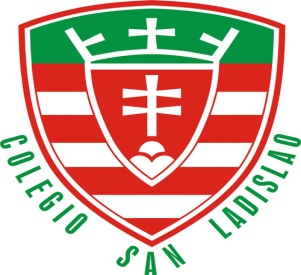 PROGRAMA DE CONTENIDOS 2017
Curso: 2º B Espacio Curricular: CONSTRUCCIÓN DE CIUDADANÍADocente a cargo: Tamara FuldFUNDAMENTACIONConstrucción de Ciudadanía apela a una visión de la juventud y la adolescencia como sujetos con capacidad de poder y como portadores de derechos. Esta visión supone avanzar en la constitución de sujetos que se autonomicen, que realicen lecturas críticas de los contextos en que están inmersos, que establezcan lazos de solidaridad, que pretendan el cumplimiento de derechos y responsabilidades, y a los que se les ofrezcan saberes que las generaciones anteriores han desarrollado.En este sentido se plantea el desarrollo del aprendizaje de una ciudadanía activa solo es posible a través de una enseñanza con ejercicio de ciudadanía activa.Esto implica una enseñanza desde las prácticas sociales cotidianas. La materia se organiza a partir del trabajo con contenidos seleccionados y construidos en la interacción entre la docente y los estudiantes. Se realiza la elaboración de proyectos surgidos del análisis y la inscripción de las ideas, las prácticas y saberes de los estudiantes en ámbitos del contexto socio-cultural.EXPECTATIVAS DE LOGRO:Que los estudiantes logren:-Contextualizar los temas trabajados realizando un análisis crítico de las variables que se ponen en juego, partiendo de sus saberes y prácticas, y entendiéndolas como parte constitutiva de los contextos donde viven. -Organizar la búsqueda y el análisis de la información necesaria para el análisis de situaciones.-Elaborar estrategias de comunicación de los resultados de los conocimientos por ellos generados.-Visualizar, describir, analizar y explicar las posiciones diferenciales de los sujetos en cada contexto (posiciones de clase, género, generación, etnia, etc.), dando cuenta de las relaciones sociales que se establecen.- Visualizarse como sujetos constructores de las situaciones en las que viven (capacidad de poder hacer y corresponsabilidad).- Identificar los discursos y prácticas prejuiciosas y accionar para que no se reproduzcan los estereotipos y/o estigmas que circulan en nuestra sociedad.-Asumir la condición ciudadana de los sujetos como un poder hacer, que les permita intervenir efectivamente en el contexto sociocultural y las relaciones sociales.CONTENIDOS:UNIDAD 1: AUTORITARISMO Y DEMOCRACIA-Golpe de Estado de 1976. La ciudadanía durante la última dictadura militar. Los detenidos desaparecidos. La circulación de la información, la producción cultural, y la censura. Las formas de resistencia.-Democracia como forma de gobierno. Noción de democracia y sus alcances. Democracia entre el consenso y el conflicto. La ciudadanía en democracia.-Derechos del hombre y el ciudadano. Derechos de primera, segunda y tercera generación.UNIDAD 2: IDENTIDADES Y RELACIONES INTERCULTURALES-Diferencias y desigualdades. Estereotipos y prejuicios.-Reconocimiento mutuo y exigencia de redistribución-Carácter heterogéneo de ser niño y joven: diversidad de género y diversidad sexual. Desigualdad económica y social. Enfrentamiento entre grupos de jóvenes y bullyng. DiscapacidadUNIDAD 3:SALUD Y ALIMENTACION -Alimentación e identidad cultural. Alimentación/ nutrición. -Representaciones sobre el cuerpo: lo lindo lo feo lo gordo lo flaco lo sano lo enfermo-Jóvenes y trastornos alimenticios: esquema corporal, expectativas y deseos respecto al cuerpo, trastornosUNIDAD 4: COMUNICACIÓN Y TECNOLOGIAS DE LA INFORMACION -Comunicación como proceso de producción de significados. Factores que inciden en los discursos (económicos, sociales, culturales, psicológicos, políticos, etc.). Libertad de expresión. Derecho a la información. Medios de comunicación -Comunicación como forma de participación ciudadana y movilización social. Elaborar estrategias de difusión de información.MODALIDAD DE TRABAJO Y EVALUACIÓNLa materia se desarrollará por proyectos organizados entre docente y alumnos, transformando los intereses, saberes y prácticas de los/las alumnos/as en los temas que direccionan la definición de uno o varios problemas de conocimiento, y que darán origen al proyecto que se ubicará en uno de los ámbitos propuestos.Se evaluará: -La actitud y desempeño en clase-La elaboración de trabajos y actividades propuestas-La participación en debates y proyectos grupalesRECURSOS:Se trabajará con recursos y materiales seleccionados por la docente:-Videos educativos y periodísticos-Películas-Publicidades-Artículos periodísticos-Material teórico de manuales y libros